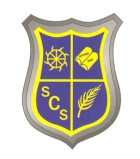 Welcome to Year 6!Dear Parents,Welcome to Year 6. I am looking forward to working with you and your children over the next year, helping them to reach their full potential. TeachersMrs Franklin will be your child’s teacherOne afternoon a week (Thursday) the children will be taught games by Mr Toohill as well as music by Mrs Lewendon.We will be sharing a teaching assistant (Mr Toohill) with Y5.Before school startsYear 6 children are allowed to come into class at 8.10 am and start work on their morning tasks. Alternatively they can arrive at school by 8.30am as the rest of the school do.The school bell will ring at 8.40 and all children need to be in class by this time.The Year 6 classroom is part of the two mobile classrooms and children can be collected daily from just in front of these classrooms. Daily routineEvery morning we come in and sit down ready to start work. There will be a morning task on the board.Next we do literacy/grammar and spelling until 10:45 am when we have break until 11.00 am.After break it will be Maths until 12:10. Afternoons begin with meditation and then continue with Topic, Art, Science, RE, P.S.H.E. or French.The day ends with our class story. The children will work very hard in Year 6 and it is beneficial to them to exercise therefor I try to use any spare time doing P.E. If possible, could they bring a P.E. kit in on Monday and leave it at school all week.HomeworkEnglish and maths will be sent home on Thursday and will need to be returned the following Wednesday. In addition, if school work is not completed at school they may also bring it home to be finished for the following day. Please ensure your child completes the homework to a high standard. Some useful websites:http://resources.woodlands-junior.kent.sch.uk/maths/http://www.crickweb.co.uk/ks2numeracy.htmlhttp://www.mathsisfun.com/timestable.html http://www.learnyourtables.co.uk/en/index2.htm http://www.maths-gmes.org/times-tables-games.htmlhttp://www.bbc.co.uk/skillswise/topic/times-tablesUse any/every opportunity to practise telling the timeo’clock, half pastquarter past/quarter to5 minute intervals.In autumn our main topic will be WWII. If you have any books that your child would like to share please send them in.If you need to speak to me face to face, please leave a message via the school office and I will call to arrange an appointment.I look forward to working with you all once again.Yours sincerely Mrs Franklin